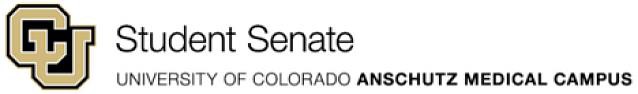 General Senate Meeting Agenda Monday, October 24, 2022CU Anschutz – Education 2 – North 1107 5:00 pm – 7:00 pmScribe: Grace K. and Jeff O.Opening (5:00)Call to OrderWelcomeAttendanceApproval of Minutes – Nick D.Motion approvedAnnouncementsWelcome from President – Sean H.ReportsPresident – Sean H.Met with authors of Student Fee proposalCU Anschutz gear, conference room, and coffee area on third floor of Ed 2Constitution Committee started, goal of one month to ratifyIntercampus Student Forum (other Presidents of CU campuses)All want to work on conceal carry banPossibility form Senate Committee on this, reach out to SeanHas been connecting with student councils across programs: SOM, SOP, CHAPA, Nursing, Public Health, Grad school Still waiting on Dental School Trying to attend meeting for each Next week another meeting with ChancellorsVice-President – Nick D.Goal: engage in communication with student population and senators so they know who Senate is and what we doDraft census of students to see from campus, departments, etc. Connect with each senator to see outlook to create overall plan (Google Poll) likely as 1:1 with as many senators as possibleVice-President of Communicaton – Jeffrey O.Roster: 41 people in Senate Roster Gaps: Graduate school, Modern Human Anatomy Per constitution room for up to 64 Meeting schedule: Wants to determine how to set up meetings, All of the programs calendars are in one place but there is no calendar with a campus-wide schedulehttps://www.cuanschutz.edu/registrar/academic-calendars/2022-2023 Vice-President of Finance – Sierra L.Approved 4 events: Interprofessional Addiction Medicine Student Interest Group (opiate addiction and naloxone meeting), Biomedical Engineering Society, Loops and Exchange, CU Orchestra Woodgrain Prices Committee – Grace K.Finished survey: https://ucdenver.co1.qualtrics.com/jfe/form/SV_aWBpWaz9IcmUxBsFinished poster 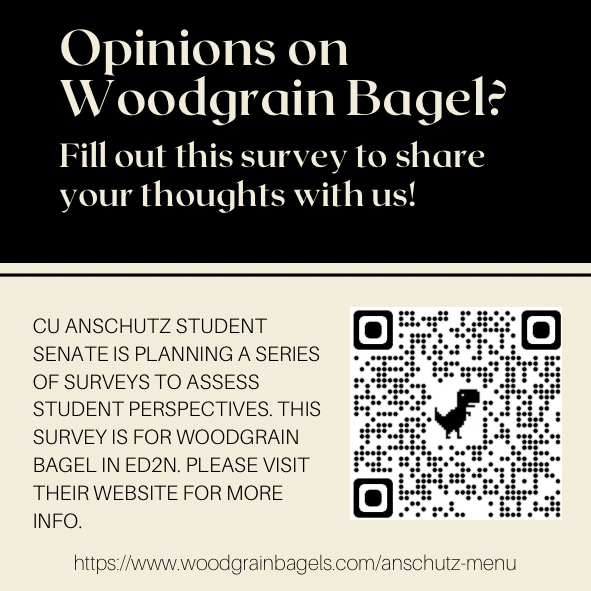 Will send draft paragraph and official title to senate as a whole for them to disperse to students and to include in newsletterWill also print off and put up around Ed1 and 2Once formally approved, please send this to your program in whatever way you determine best (email, Facebook group, etc.)Constitution Commitee – Dorah L.No current updates, Dorah received materials todayNew BusinessCall for Scribe:Libby (CHAPA) will do minutes for the month of November Nominations for Vice President of JEDIKevin Paik, MS1 (CUSOM)Opportunity to Speak for Vice President of JEDI candidatesNo new nominationsVote for Vice-President of JEDIApprovedCall for Finance CommitteeLess than $500 can be approved through the finance committeeBimonthly meetings to approveVolunteers for Finance committee? Gam (Dental), Marissa (Dental), Brenna (CHAPA)Contact Sierra if you are interested in joining! $500 to $1000 must have group come in person Constitution DiscussionIf any concerns about what gets added please contact Dorah Senate RetreatThree possible dates 11/13, 12/10, 12/11 ~80% prefer morningsWill vote one final dates, probably between 12/10or11Greta is appointed the Chair of the Retreat planning committeeAlso on the committeeEllie CarringtonAudrey WarnerFunding Request Vote – Katelyn M.Limited budget where we need to determine what we can fund and where our priorities areExpensesCommitted $7000 to Student Health Promotions Committee and CU Empower each  Expect $10-12k on student groupsSenate operating expenses are $10,000IncomeStudent FeeFunding Request needs to be reassessed due to costConcert series $5,000IntramuralsMuseum (explore Denver) - $6,000 Sports games, Winter Fest, First Bloom – larger priced single event itemsExec team will meet to discuss further, and the Senate will vote once a constitution is in place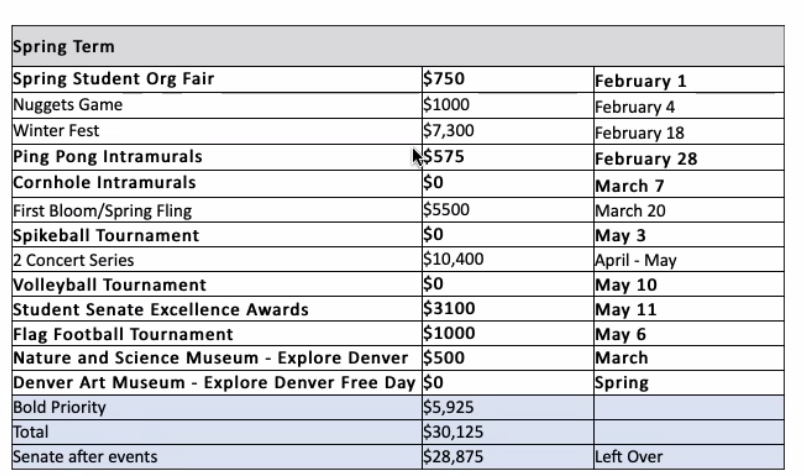 Open comments (Libby Greenwell)Can we have any influence over the fact that people’s food is being thrown out from the refrigerators in Ed1&2?Utensils?Water filters?Expo markers?Is it worthwhile to submit funding requests for conferences for different programs?Libby is going to draft an email for Sean to send to the utilities ClosingFinal RemarksNow full executive boardConstitution in progress InspirationMeeting Adjourned (6:14)Committee Meetings (6:14-7:00)